Groepsfoto 2012: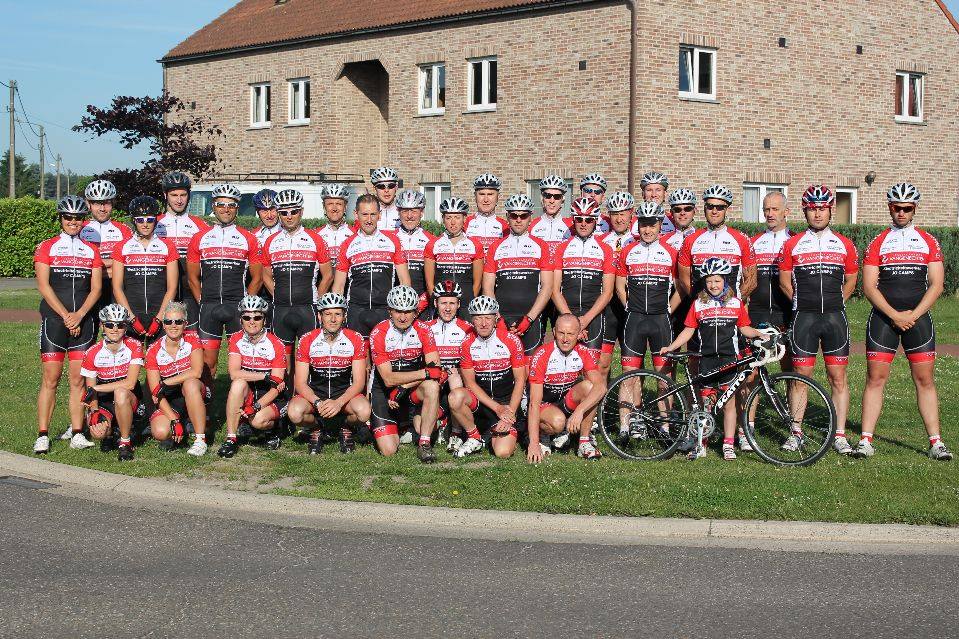 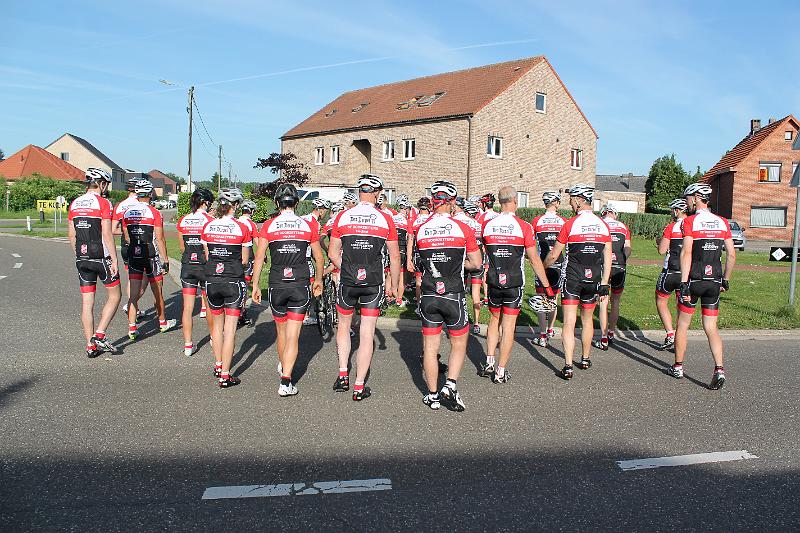 Groepsfoto dames 2012: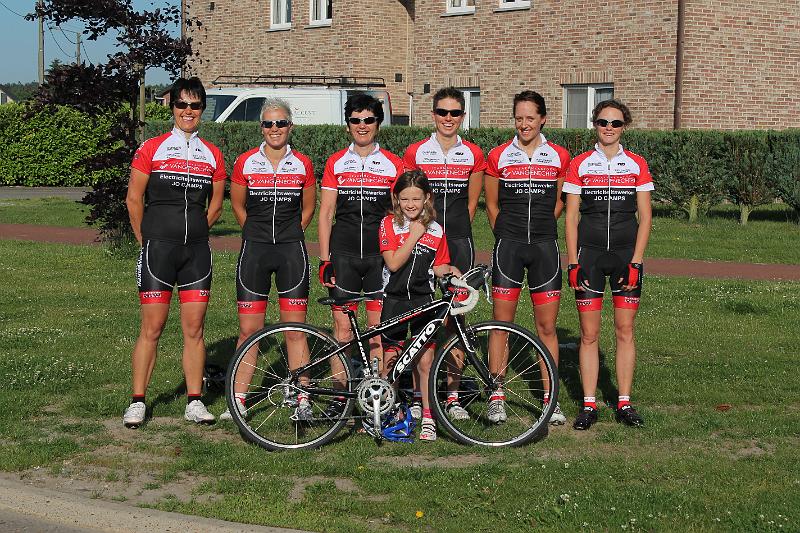 Kermiskoers uit de oude doos: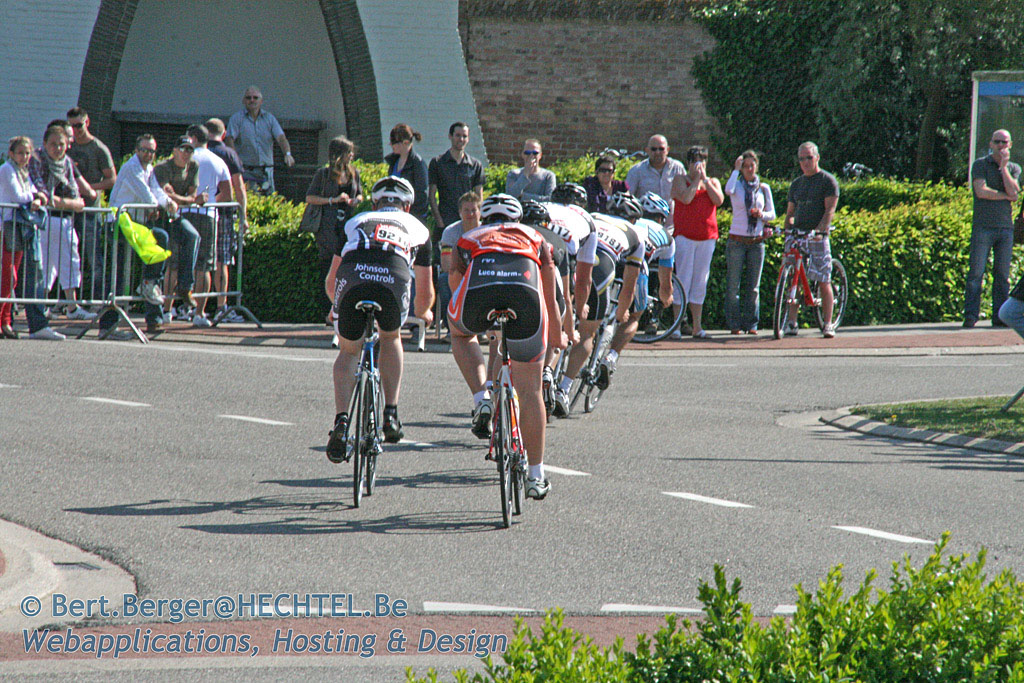 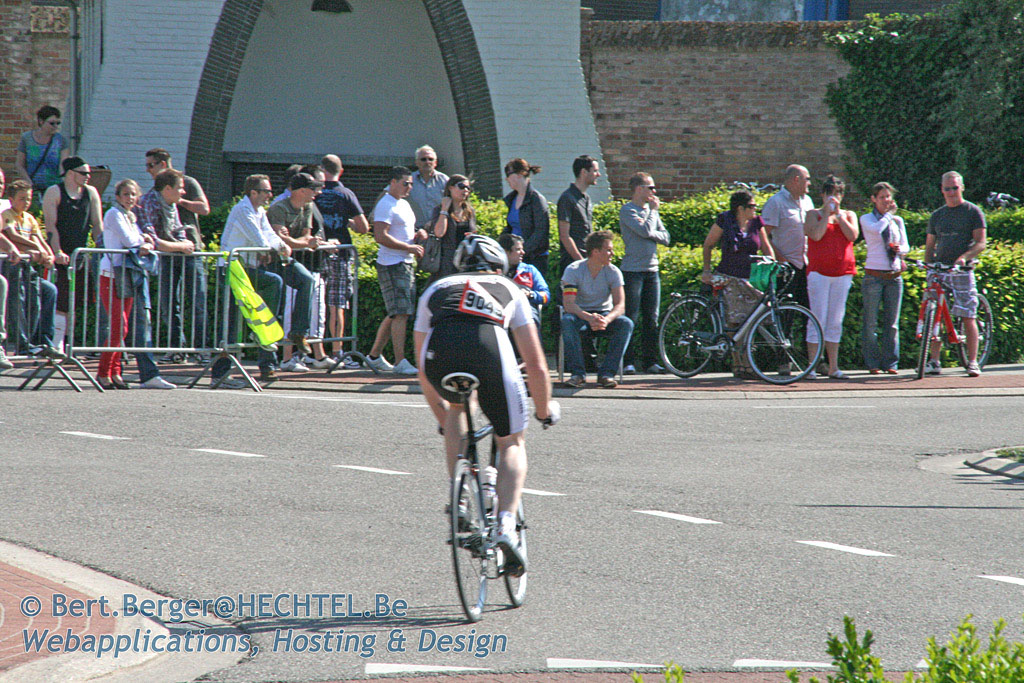 